Explore Career Pathways Through FCCLA      COMPETITIVE EVENTS             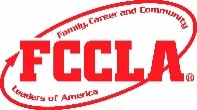 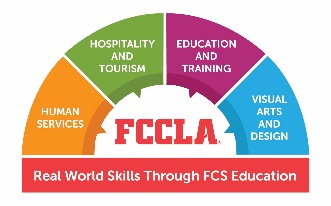 STAR Event levelsLevel 1 Up to grade 9Level 2 Grades 9-10Level 3 Grades 11-12STAR Event levelsLevel 1 Up to grade 9Level 2 Grades 9-10Level 3 Grades 11-12STAR Event levelsLevel 1 Up to grade 9Level 2 Grades 9-10Level 3 Grades 11-12STAR Event levelsLevel 1 Up to grade 9Level 2 Grades 9-10Level 3 Grades 11-12STAR Event levelsLevel 1 Up to grade 9Level 2 Grades 9-10Level 3 Grades 11-12STAR Event levelsLevel 1 Up to grade 9Level 2 Grades 9-10Level 3 Grades 11-12Skill DemonstrationSTAR EventOtherOtherEducation & TrainingHospitality & TourismHuman ServicesVisual Arts and DesignReal World SkillsFCCLA Lifesmarts Knowledge Bowl*at Natl Fall Conf*****Knowledge Matters Virtual Business Challengeat Natl Fall Conf***Challenge Events (Testing)*at Natl Fall & State FCCLA*****Culinary Food Art* at Natl Fall &State FCCLA**Culinary Knife Skills*at Natl Fall & State FCCLA l**Fashion Sketch* at Natl Fall**FCCLA Creed Speaking and interpretation* at Natl Fall***Impromptu Speaking* at Natl Fall & State FCCLA***Interior Design Sketch* at Natl Fall**Interviewing Skills* at Natl Fall & State FCCLA***Pastry Arts Technical Decorating skills* at Natl Fall**Speak Out for FCCLA* at Natl Fall & State FCCLA***#TeachFCS* at Natl Fall*Technology in Teaching*at Natl Fall & State FCCLA**Toys that Teach* State FCCLA at Natl Fall**Baking and PastryNLC only***Career Investigation******Chapter in Review Display*****Chapter in Review Portfolio*****Chapter Service Project Display******Chapter Service Project Portfolio******Culinary Arts***Culinary Math Mgt***Digital Stories for Change******Early Childhood Education****Entrepreneurship******Event Management****Fashion Construction***Fashion Design***FCCLA Chapter Website****Focus on Children*****Food Innovations***Hospitality Tourism and Recreation****Instructional Video Design****Interior Design***Interpersonal Communications*****Job Interview******Leadership****National Programs in Action******Nutrition and Wellness*****Parliamentary Procedure****Professional Presentation******Promote and Publicize FCCLA!***Public Policy Advocate*****Repurpose and Redesign***Say Yes to FCS Education***Sports Nutrition****Sustainability Challenge*****Teach and Train***MINNESOTA STAR EVENTSSkill Events STAR EventOtherOtherEducation & TrainingHospitality & TourismHuman ServicesVisual Arts and DesignReal World SkillsBusiness of FashionState Event**Cold Sandwich PrepState Event*Everyday EquationsState Event****Ethical EssaysState Event***FACS of Lifeskills (team)State Event***Innovations of Fashion and CosmetologyState Event**See What We’ve DoneState Event****Senior Buzz (Team)State Event***Show MeState Event**Professional Presentations- 8 topics each year* State Event & Natl*****Leadership Educational Displays (LED’s) multiple topicsState Event*******